Поставка продуктов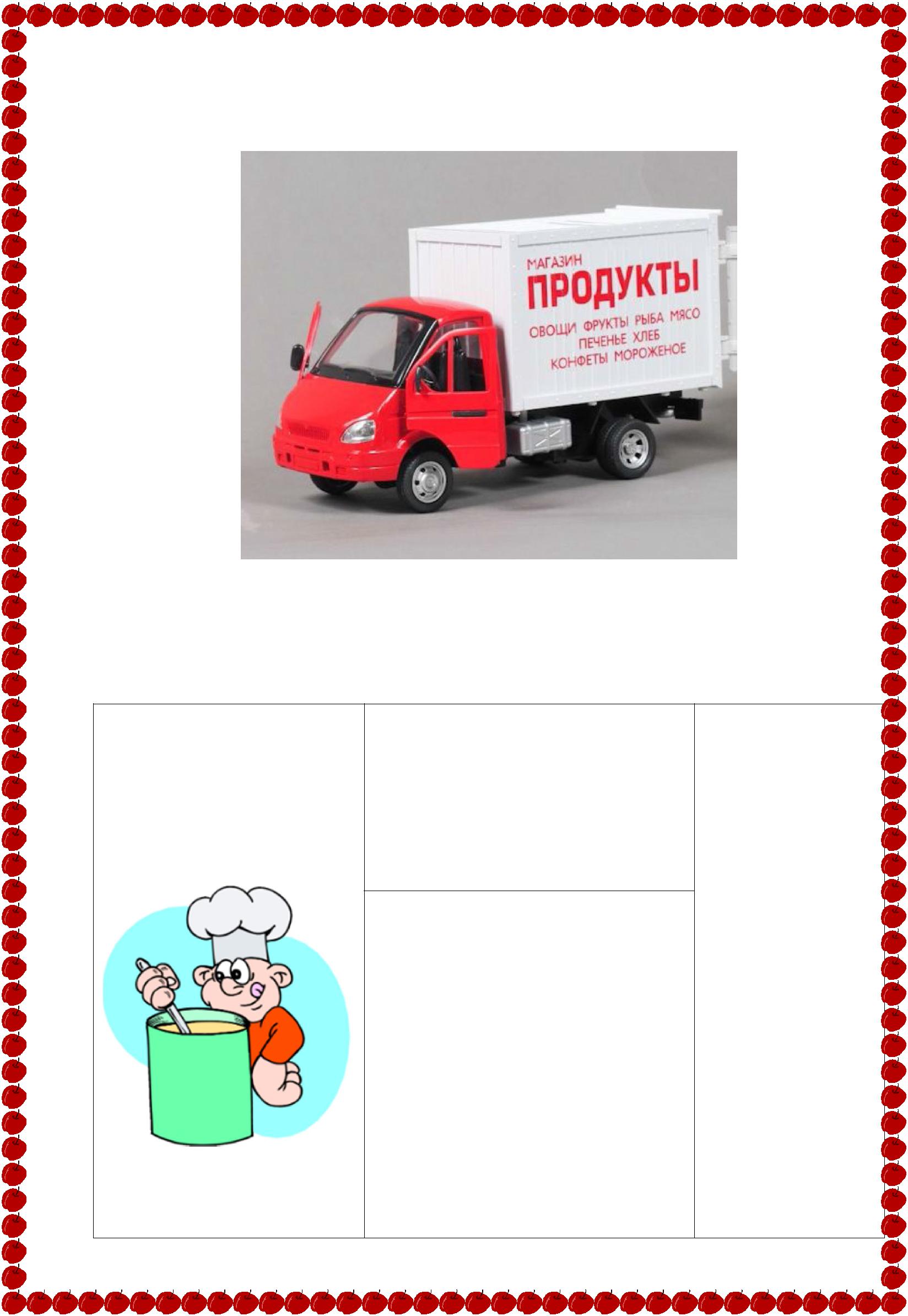 Продукты поставляются по заявке и в соответствии с графиком.Наши поставщики:АО «Нива» (хлеб из пшеничной муки высшего сорта с витаминами и железом, хлеб из смеси ржаной обдирной и пшеничной муки.ИП «Щербакова Д.А.» - 
(мука  пшеничная, макаронныеизделия, горох, крупа гречневая, крупа манная, крупа рисовая, пшено, геркулес,крупа перловая, крупа кукурузная, фасоль,кондитерские изделия:печенье; 
сухие фрукты: яблоки, груши, курага, сливы, изюм;                                                   рыба: минтай, сельдь;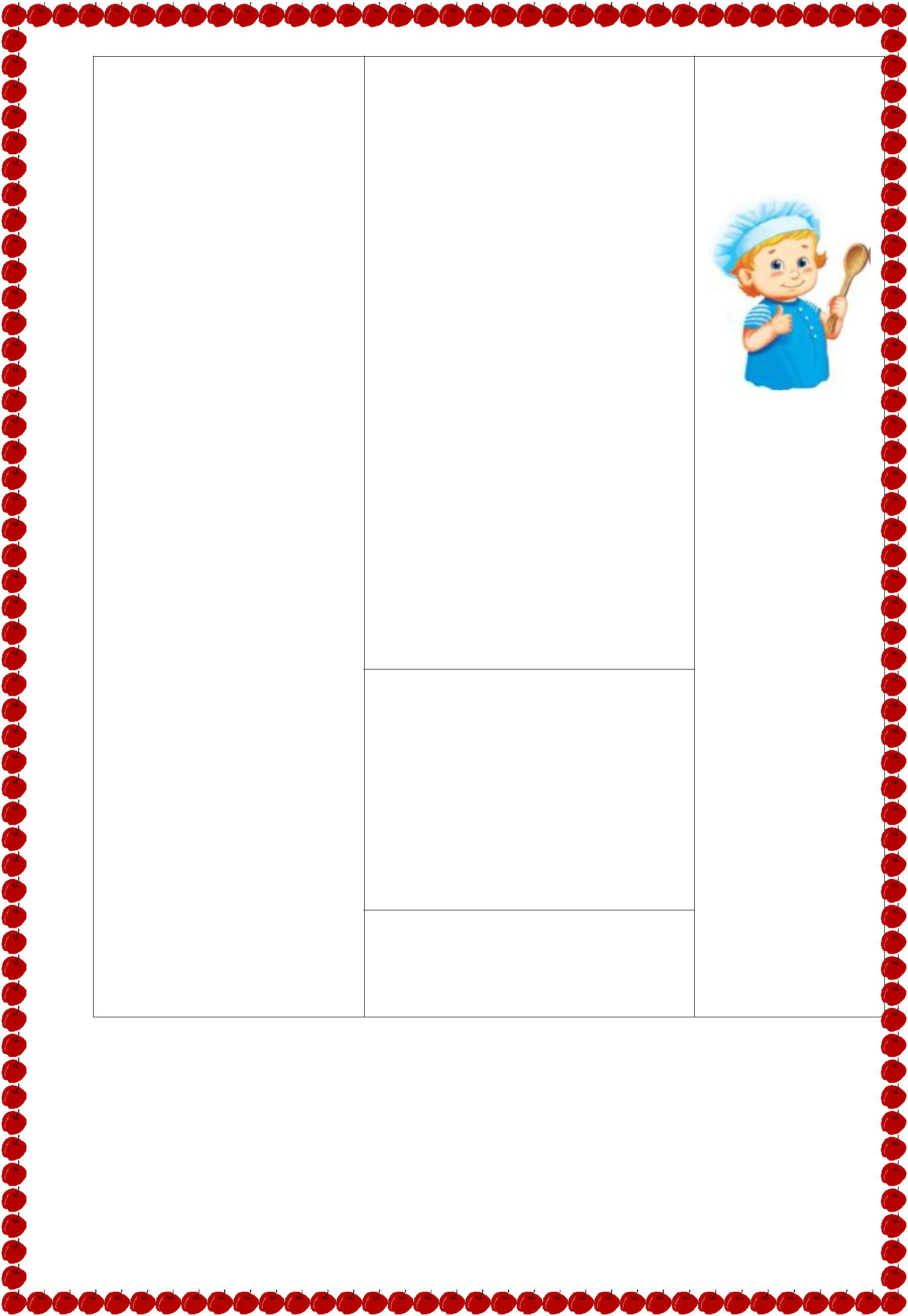                                                                         чай   черный, кофейный	напиток,	                                                                       какао, крахмал,кислота	аскорбиновая,	сольповаренная	пищеваяйодированная, лавровый лист,дрожжи	сырыехлебопекарные, икракабачковая	для	детскогопитания,	зеленый	горошек,томатная паста, повидло; мясо птицы, яйцо куриное, 
огурцы соленые;бананы,   яблоки;масло	растительноеподсолнечное,	чеснок,	лукрепчатый, огурцы, помидоры,
картофель,капуста, морковь, свекла;                                                                       сливочное масло, сыр, творог,сметана, ряженка, молоко.ООО «Переработчик»напитки витаминизированные